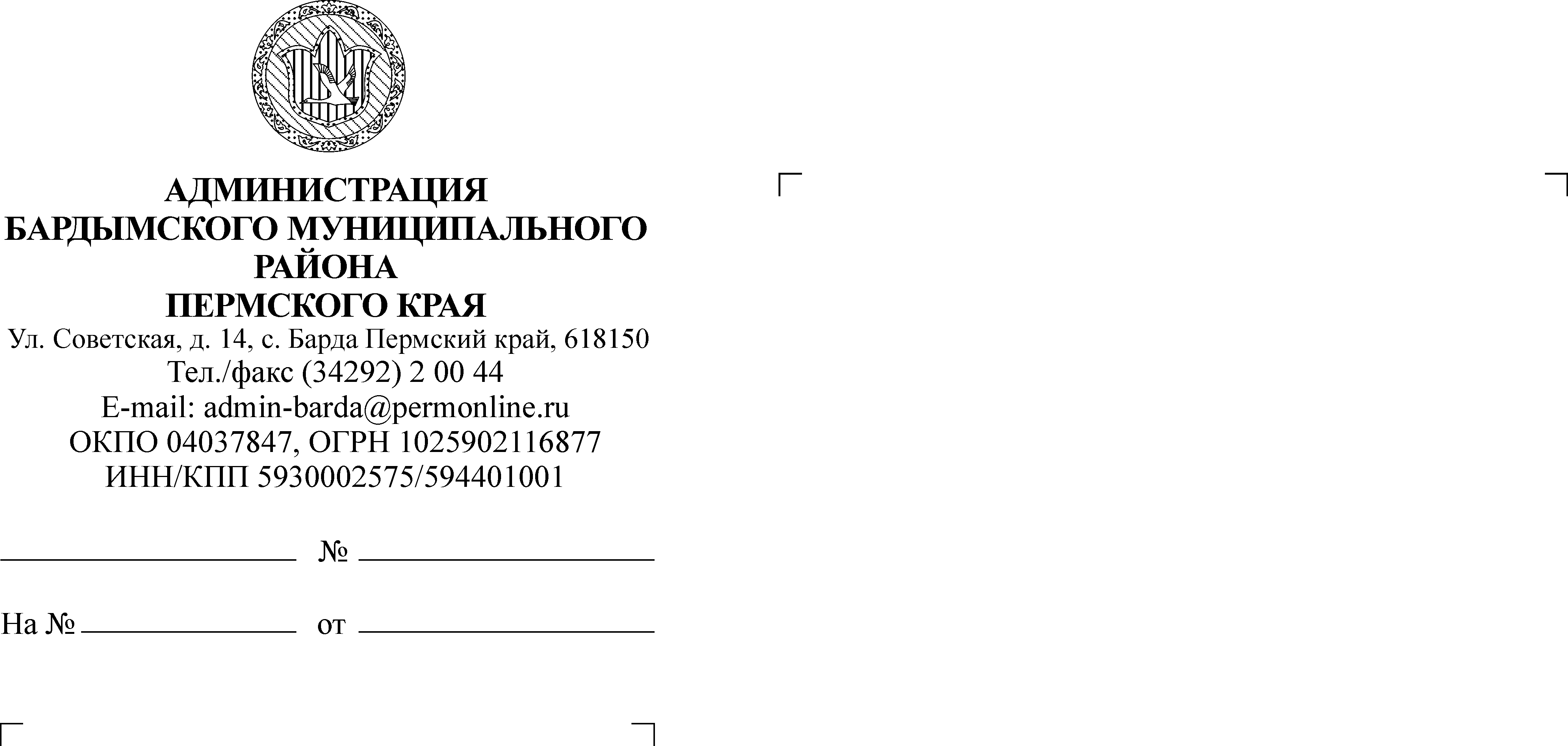 Уважаемый Олег Васильевич!В ходе информационных встреч главы муниципального района – главы Администрации Бардымского муниципального района Ибраева С.М. и руководителей различных служб с населением Бардымского района по 43 населенным пунктам от жителей района поступили вопросы к работе  Государственной ветеринарной инспекции на территории Бардымского района, а именно (необходимы разъяснения): порядок работы с бездомными домашними животными (собаки, кошки и др.), представляющие опасность для жителей населенных пунктов; перечень и расценки платных а также бесплатных ветеринарных услуг для жителей населенных пунктов, содержащих КРС, МРС, птицу, пчел, и др. оказываемых государственным учреждением;    порядок проведения профилактического осмотра сельскохозяйственных животных и осуществления прививочных мероприятий для населения, сельскохозяйственных предприятий и КФХ; порядок использования и содержания скотомогильников; порядок, регламент забоя скота населением, сельскохозяйственными предприятиями и КФХ подконтрольное Государственной ветеринарной инспекции; возможность создания ветеринарных участков в рамках государственного частного партнерства и меры их государственной поддержки.В связи с вышеизложенным и озабоченностью населения Бардымского района работой Государственной ветеринарной инспекции просим Вас представить письменный ответ в установленные законом сроки с целью доведения информации по указанным вопросам через местные средства массовой информации и глав сельских поселений до населения для снятия проблемных вопросов.С уважением, Глава муниципального района – глава Администрации Бардымского района муниципального района                                                                             С.М. Ибраев